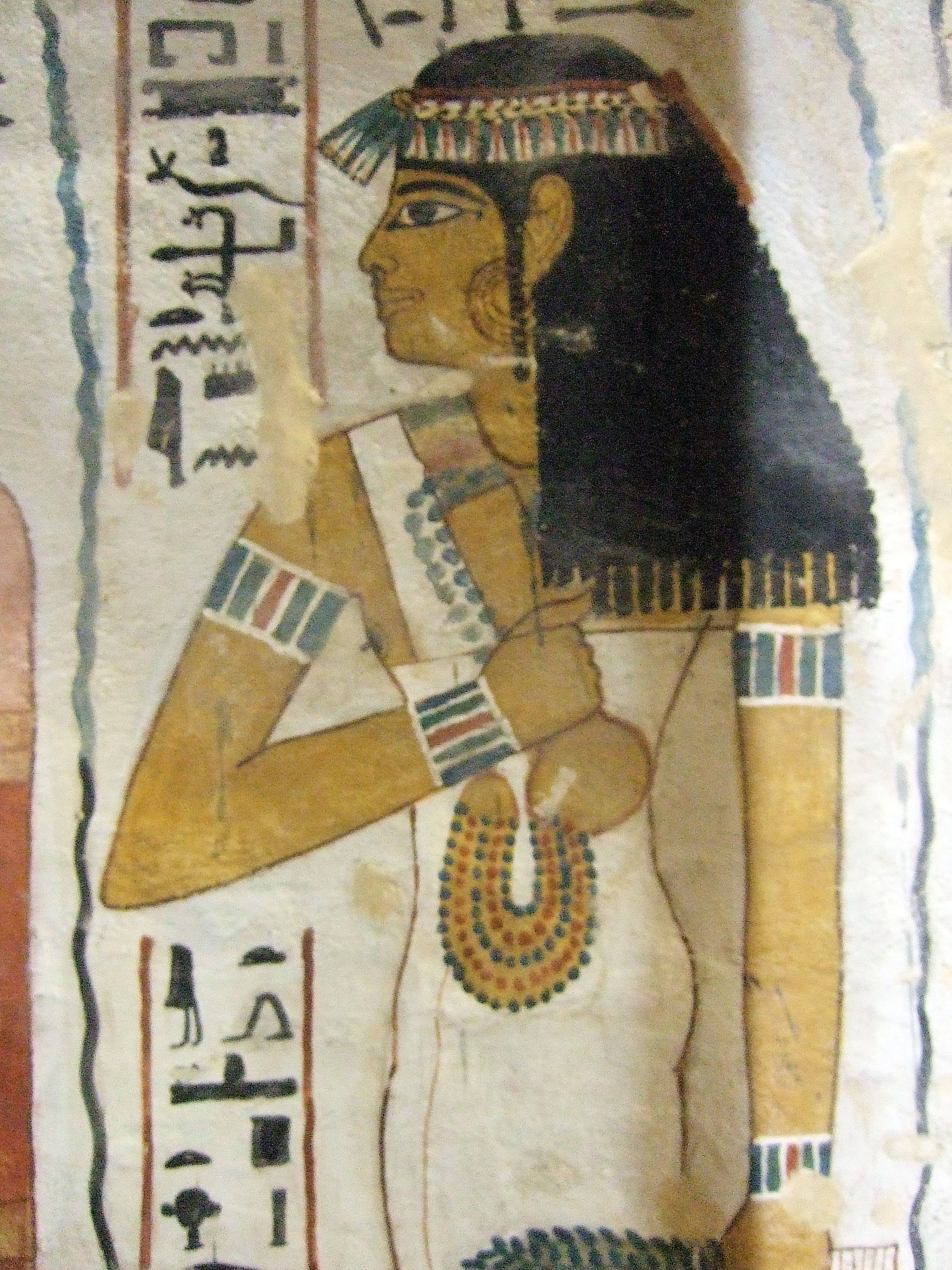 Collier ménat  (tombe de Sennefer (vallée des nobles Louxor)